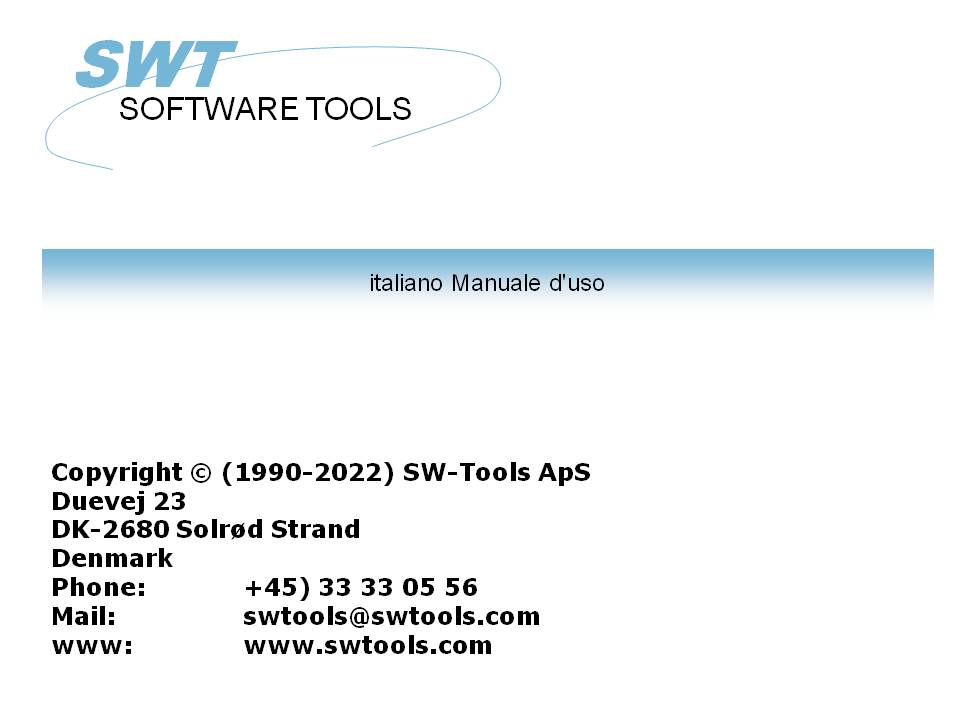 Wizard di messa a punto - Concorde C5/XAL22/11/01 /  2022-09-01 008.384IndiceIndice	21. Il Wizard di messa a punto	32. Punto 1 - Interfaccia	42.1. Requisiti	53. Punto 2 - Base di dati	63.1. Nome della base di dati	73.2. Lima di DBD	84. Punto 3 - Dato-Dizionario	95. Finnished	10Figura lista	11Index	121. Il Wizard di messa a puntoIl Wizard di messa a punto fornisce un senso facile installare i componenti richiesti per il funzionamento con il TRIO degli Interruttore-Attrezzi per i rapporti, le domande e l'entrata di dati e per il driver degli Interruttore-Attrezzi ODBC.Il wizard li guiderà con quanto segue:- Selezionando un'interfaccia (richiesta)- Messa a punto dei campi dell'interfaccia (richiesti)- Posizione del sottosistema (richiesto)Se richiedete per emendare prego una messa a punto dell'interfaccia da questo Wizard riferisca al manuale “del Dato-Dizionario„.2. Punto 1 - InterfacciaQuando il Wizard di messa a punto è iniziato siete tenuti a selezionare un'interfaccia. Avrete normalmente soltanto uno ma vari possono essere elencati secondo le interfacce conosciute ai prodotti degli Interruttore-Attrezzi.Dovete selezionare la seguente interfaccia secondo le indicazioni di questa figura: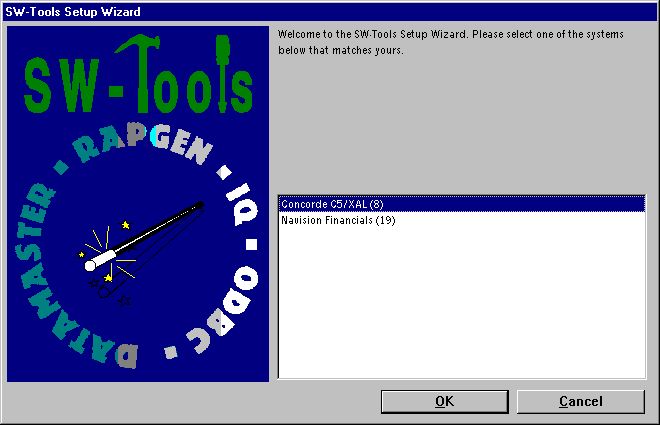 1. Selezione dell'interfaccia del Concorde C5/XAL2.1. RequisitiCi sono alcuni requisiti che devono essere presenti nell'ordine per i prodotti degli Interruttore-Attrezzi accedere a Concorde.- Accedi a all'assistente in cui Concorde è installato attraverso un azionamento della rete3. Punto 2 - Base di datiQuesto capitolo descrive come entrare nei campi richiesti installare l'accesso a Concorde. I campi sono presentati in un dialogo che assomiglia a questo: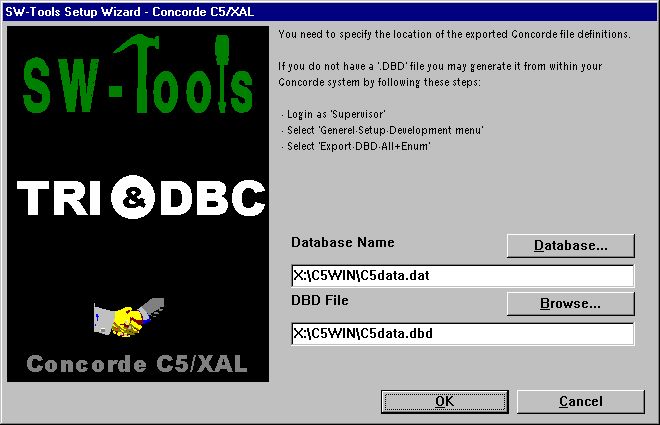 2. Accesso di messa a punto al dialogo del Concorde3.1. Nome della base di datiIntroduca il nome della base di dati che desiderate collegare a. Potete vedere una lista delle basi di dati disponibili selezionando il ^b del campo; “^ della base di dati… “;. Passi in rassegna al dispositivo di piegatura relativo, selezioni il nome di archivio della base di dati ed allora selezioni aperto per copiare il nome al campo.3.2. Lima di DBDIntroduca il nome della lima che di DBD desiderate collegare a. Potete vedere una lista delle lime disponibili di DBD selezionando il ^b del campo; “Passi in rassegna… “il . Passi in rassegna al dispositivo di piegatura relativo, selezioni il nome di archivio di DBD ed allora selezioni aperto per copiare il nome al campo.4. Punto 3 - Dato-Dizionario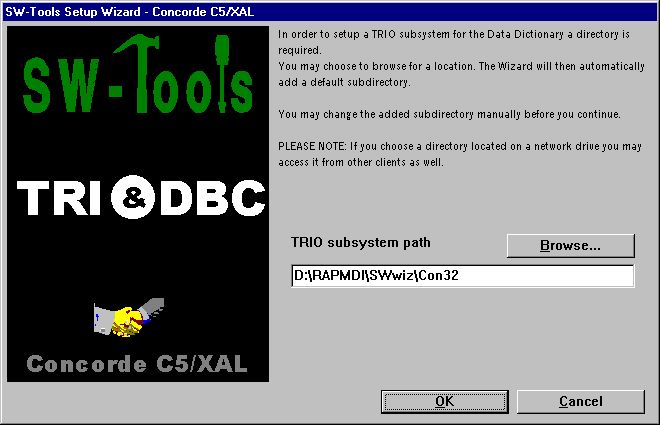 3. Percorso di sottosistema del TRIO5. FinnishedQuando il wizard ha completato elencherà che cosa è stato installato: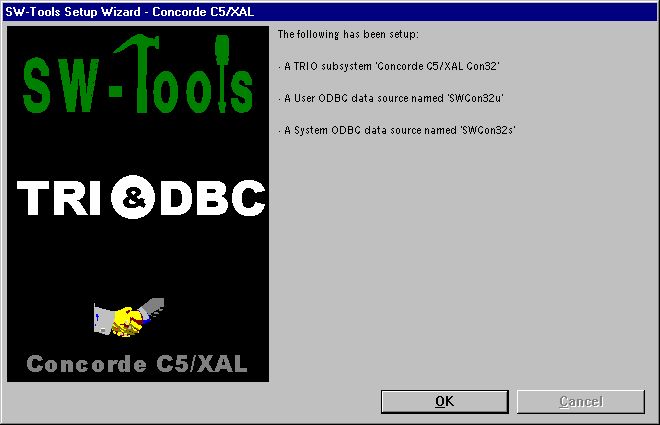 4. Che cosa è stato installatoPotete ora lavorare con il TRIO degli Interruttore-Attrezzi e ODBC.Figura lista1. Selezione dell'interfaccia del Concorde C5/XAL	42. Accesso di messa a punto al dialogo del Concorde	63. Percorso di sottosistema del TRIO	94. Che cosa è stato installato	10Indexm-	1;3;4;5;6;911	3;4;5;7;1122	2;4;5;6;8;1133	6;7;8;9;1144	9;10;1155	10AA	3Accedi	5Accesso	6;11Avrete	4BBase	6CChe	10;11Ci	5Concorde	1;4;5;6;11DDato-Dizionario	3;9DBD	8Dovete	4Eè	4;5;10;11FFigura	11Finnished	10II	6Il	3Interfaccia	4Interruttore-Attrezzi	3;4;5;10Introduca	7;8LLima	8MMessa	3NNome	7OODBC	3;10PPassi	7;8Posizione	3Potete	7;8;10Punto	4;6;9QQuando	4;10Questo	6RRequisiti	5SSe	3Selezionando	3TTRIO	3;9;10;11WWizard	1;3;4